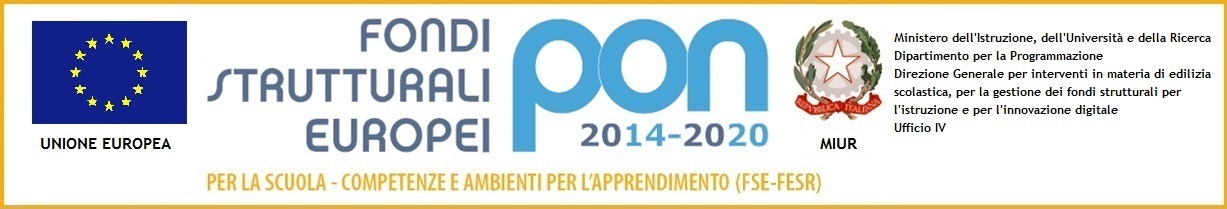 “Con l’Europa investiamo nel vostro futuro“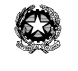 LICEO GINNASIO  STATALE  "BENEDETTO CAIROLI"CON ANNESSA SEZIONE DI LICEO SCIENTIFICO,  LICEO DELLE SCIENZE UMANE E LICEO LINGUISTICOVia Cairoli, 27 -  27029   VIGEVANO - Tel. 0381/84215 - C.F. 85005040184E-mail: PVPC010006@istruzione.it  -  Sito web: www.liceocairoli.edu.itP.E.C.pvpc010006@pec.istruzione.itPianoDidatticoPersonalizzatoanno scolastico _____________Piano Didattico Personalizzatoper alunni con Bisogni Educativi Speciali Disturbi evolutivi specifici e svantaggio socioeconomico, linguistico e culturale1. Dati dell’alunno/aAnno scolastico: ............../...............Nome e Cognome:.............................................................................nato/a il....../……/......	a...............................................................Residente a:………………………………  in Via…………………………………………	n…….. prov.........Tel: ................................ e-mail........................................................Classe:………………	Sezione:…………	NORMATIVA DI RIFERIMENTO- Direttiva MIUR del 27 dicembre 2012 “Strumenti di intervento per alunni con bisogni educativi speciali e organizzazione territoriale per l’inclusione scolastica”- Circolare Ministeriale n. 8 del 6 marzo 2013 “Indicazioni operative sulla Direttiva MIUR 27/12/2012”Nota del Capo Dipartimento Istruzione prot. 1551 del 27 giugno2013Segnalazione dei Servizi o Diagnosi medica specialisticaSegnalazione Servizi/Diagnosi medica redatta da:……………………………… (indicare struttura, ente pubblico, privato, etc.) Il	……/……/……	dal: ………………………………………………………….. (indicare nome-cognome e professione: psicologo, assistente sociale, medico, etc.)Tipologia delle difficoltà (dalla segnalazione/diagnosi)Descrizione:………………………………………………………………………………………………………………………………………………………………………………………………………………………………………………………………………………………………………………………………………………………………………………………………………………………………………………………………………………………………………………………………………………………………………………………………………………………………………………………………………………………………………………………………………………………………………………………………………………………………………………………………………………………………………………………………………………………………………………………………………………………………………………………………………………………………………………………………………………………………………………………………………………………………………………………………………………………………………………………………………..Interventi educativo-riabilitativi extrascolasticiDescrizione (tipologia e tempi):………………………………………………………………………………………………………………………………………………………………………………………………………………………………………………………………………………………………………………………………………………………………………………………………………………………………………………………………………………………………………………………………………………………………………………………………………………………………………………………………………………………………………………………………………………………………Osservazioni delle abilità strumentali e informazioni utiliEventualmente desumibili dalla segnalazione/diagnosi e da un’osservazione sistematica dell’alunno.………………………………………………………………………………………………………………………………………………………………………………………………………………………………………………………………………………………………………………………………………………………………………………………………………………………………………………………………………………………………………………………………………………………………………………………………………………………………………………………………………………………………………………………………………………………………Caratteristiche del processo di apprendimentoEventualmente desumibili dalla segnalazione/diagnosi e da un’osservazione sistematica dell’alunno.lentezza ed errori nella lettura cui può conseguire difficoltà nella comprensione del testo.Difficoltà nei processi di automatizzazione della letto-scrittura che rende difficile o impossibile eseguire contemporaneamente due procedimenti (ascoltare e scrivere, ascoltare e seguire sul testo).difficoltà nell’espressione della lingua scritta.Difficoltà nel recuperare rapidamente dalla memoria nozioni già acquisite e comprese, cui consegue difficoltà e lentezza nell’esposizione durante le interrogazioni.difficoltà nella lingua straniera (comprensione, lettura e scrittura).scarse capacità di concentrazione prolungata.facile stancabilità e lentezza nei tempi di recupero.Difficoltà nel memorizzare(tabelline, formule, algoritmi, forme grammaticali, sequenze e procedure, categorizzazioni, nomi dei tempi verbali,  nomi delle strutture grammaticali italiane e straniere, etc.)altroNello svolgimento di un compito assegnato a scuola:Grado di autonomia:	□ iniziale	□ base	□ intermedio	□ avanzatoricorre all’aiuto dell’insegnante per ulteriori spiegazioniricorre all’aiuto di un compagnoutilizza strumenti compensativiPunti di forza dell’alunno/a:……………………………………………………………………………………………………………………………………………………………………………………………………………………………………………………………………………………………………………………………………………………………………………………………………………………………………………………………………………………………………………………………………………………………………………………………………………………………………………………………………………………………………………………………………………………………………………………………………………………………………………………………………………………………………………………………………………………………………………………………………………………………………………………………………………………………………………………………………………………………………………………………………………………………………………………………………………………………………………………………………….Strategie didattiche da mettere in atto:consolidamento didattico individualerecupero didattico individualelavoro di gruppo in laboratoriolavoro in piccolo gruppilavoro sulla conoscenza dei disturbi specifici dell’apprendimento (in classe)altroProgrammazione didattica personalizzataPatto di corresponsabilità educativa previsto dal D.P.R. 21 novembre 2007, n. 235 In base alla programmazione di classe ogni docente disciplinare specifica di seguito le misure dispensative, gli strumenti compensativi, le modalità di verifica e i criteri di valutazione adottati per l’anno scolastico in corso.Per gli obiettivi minimi delle singole discipline in termini di competenze e conoscenze si vedano i piani di lavoro dei relativi docenti e/o la programmazione dei dipartimenti disciplinari.Parte da compilare con la collaborazione dei genitori ai fini di una conoscenza più approfondita e completa della situazione dell’alunno.Autostima dell’alunno/anulla     scarsa	□sufficiente	□buona	□esagerataNello svolgimento dei compiti a casa:Strategie utilizzate nello studio:sottolinea, identifica parole-chiave, fa schemi e/o mappe autonomamente…utilizza schemi e/o mappe fatte da altri (insegnanti, tutor, genitori…)rielabora il testo scritto al computer, utilizzando il correttore ortografico e/o la sintesi vocale….Grado di autonomia dell’alunno/a:□ iniziale	□ base	□ intermedio	□ avanzatoEventuali aiuti:ricorre all’aiuto di un tutorricorre all’aiuto di un genitore/familiarericorre all’aiuto di un compagnoutilizza strumenti compensativiStrumenti da utilizzare a casa:strumenti informatici (pc, videoscrittura con correttore ortografico)testi semplificati e/o ridottischemi e mapperegistrazioni digitalimateriali multimediali (video, simulazioni…)altroOsservazioni particolari  della famiglia:…………………………………………………………………………………………………………………………………………………………………………………………………………………………………………………………………………………………………………………………………………………………………………………………………………………………………………………………………………………………………………………………………………………………………………………………………………………………………………………………………………………………………………………………………………………………………………………………………………………………………………………………………………………………………………………………………………………………………………………………………………………………………………………………………………………………………………………………………………………………………………………………………………………………………………………………………………………………………………………………………………………………………………………………………………………………………………………………………………………………………………………………………………………………………………………………………………………………………………………………………………………………………………………………………………………………………………………………………………………………………………………………………………………………………………………………………………………………………………………………………………………………………………………………………………………………………………………………………………………………………………………………………………………………………………………………………………………………………………………………………………………………………………………………………………………………………………………………………………………………………………………………………………………………………………………………………………………………………………………………………………………………………………………………………………………………………………………………………………………………………………………………………………………..IL PRESENTE PIANO DIDATTICO PERSONALIZZATO È STATO CONCORDATO E REDATTO INDATA	(NELLA TABELLA SOPRA SONO ELENCATE LE MATERIE DEL LICEO SCIENTIFICO. IL COORDINATORE AVRA’ CURA DI INSERIRE LE DISCIPLINE MANCANTI OVVERO CANCELLARE QUELLE NON PRESENTI NELL’INDIRIZZO (SC. UMANE/CLASSICO/SCIENTIFICO) A CUI L’ALUNNO APPARTIENE)N.B. Il sottoscritto, consapevole delle conseguenze amministrative e penali per chi rilascia dichiarazioni non corrispondenti a verità, ai sensi del DPR 245/2000, dichiara di aver effettuato la scelta/richiesta in osservanza delle disposizioni sulla responsabilità genitoriale di cui agli ART.316, 317 ter e 337 quater del codice civile, che richiedono il consenso di entrambi i genitori.DisciplinaMisure dispensativeStrumenti compensativiModalità di verifica e criteri di valutazioneNome e Cognome (in stampatello)FIRMAFamiglia:Famiglia:Alunno/aItalianoLatinoStoria-geografiaStoriaFilosofiaIngleseMatematicaFisicaScienzeDisegno e storia dell’arteEducazione fisicaReligioneCoordinatore di classeDirigente scolasticoALBERTO PANZARASA